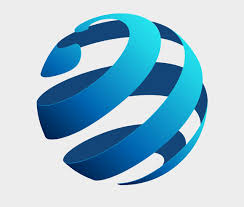 ITINERARY Jacksonville Sister Cities Association (JSCA) Cape Town, Nelson Mandela Bay Municipality (Port Elizabeth), Sun City, Johannesburg, South Africa South Africa Group Travel   October 13 – 25, 2018 $5025 USD includes airfare, accommodations, and RT from JFK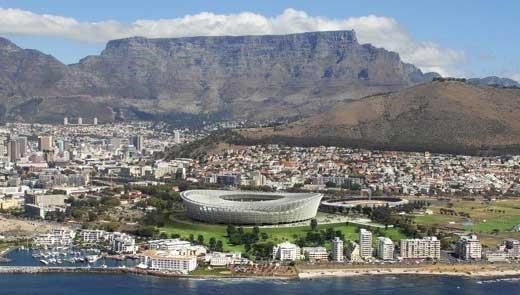 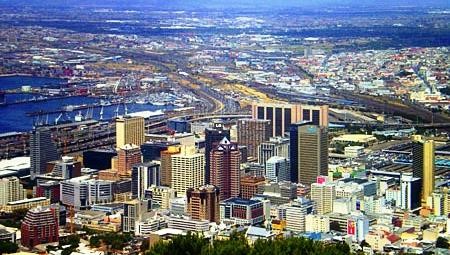 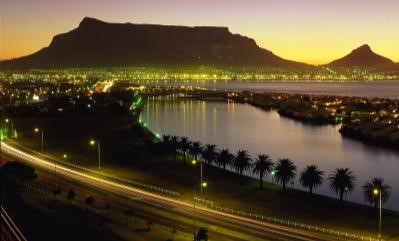 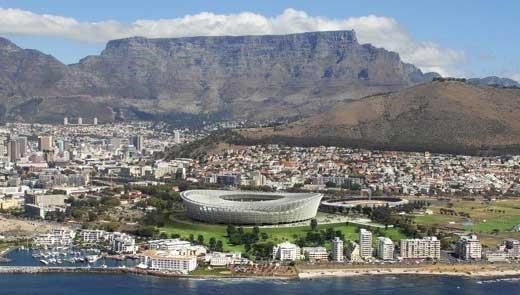 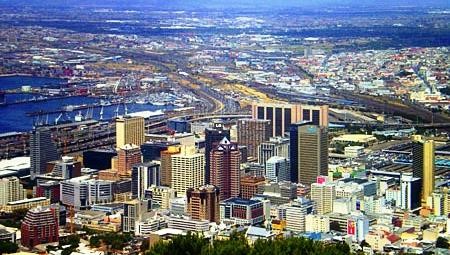 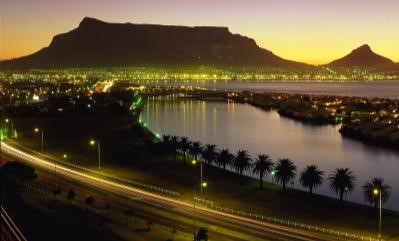 There is absolutely no doubt South Africa is blessed with spectacular natural beauty, a fantastic climate and diversely interesting regions with diverse cultures. To say that South Africa is a virtual paradise is a true statement. The country geographically consists of an unspoiled coastline stretching for 2800 kilometers/1740 miles, dramatic mountains and escarpments, extensive bushveld, subtropical forest and outstanding wetlands. Although a comparatively large country, South Africa is easy to get around due to its excellent air and rail services.DAY 01: SAT  13 OCT	DEPART JFK    11:15Make your own way to JFK International airport for your flight to Cape Town, South Africa (Via Johannesburg). Enjoy meals and in-flight services on board your flights. Please check in 2.5 Hours in advance Group will meet at the designated departure gate. Flights can be added from JAX or other city upon request.DAY 02: SUN 14 OCT	ARRIVE CAPE TOWN Upon arrival at Cape Town, your group will be met by our local guide and will be transferred to the hotel for check in.Cape Town is located in the southwest corner of South Africa near the Cape of Good Hope. With its unrivalled natural beauty, Cape Town is certainly a highlight of Southern Africa. Originally intended as a supply station for Dutch ships en route to Eastern Africa, India and the Far East, by 1652, Cape Town had become the first permanent European settlement in South Africa. As time passed other settlements were created, yet the Cape Colony looked to Cape Town as its economic and cultural hub.Overnight in Cape Town at the Commodore Hotel or similarDAY 03: MON 15 OCT	CAPE TOWN – ROBBEN ISLAND & STELLENBOSCH TOUR (B)Enjoy breakfast at the hotel and then the group will be picked up for the day’s meetings or touring.Tourist Track: Transfer to Stellenbosch where you will take an amazing tour of Stellenbosch and the surrounding winelands.  First, we take a leisurely orientation tour of historical, glorious Stellenbosch with its Cape Dutch architecture. Stellenbosch is the warm and wonderful heart of the Cape Winelands, and is surrounded by stunning wine estates. It’s truly the prettiest town, home to one of the country’s prestigious universities, and you’ll love exploring the fine art galleries, the architecture, the history, and the curious and quaint shops. This is followed by a leisurely drive to acquaint you with the beauty of this world-renowned region, before inducting you into the wine-making process in a fascinating cellar tour. And when the wine’s made, it needs to be tasted!  Included is a wine tasting at Stellenbosch wine estates. No doubt, you’ll leave with a favorite bottle or two under your arm. Return to your hotel in Cape Town after the tour. In the Afternoon, you will walk to the ferry terminal with the guide for your tour to Robben Island. Robben Island needs no introduction with regards to the significance of its place in South Africa’s and indeed the world’s history. You will have a guided tour and see where Nelson Mandela spent 18 years of the 27 years of his incarceration imprisoned on the island.Return to your hotel. Business Track: Meetings and transportation will be arranged by Abigail Ellary, Director, Enterprise Florida Southern AfricaOvernight in Cape Town at the Commodore Hotel or similarDAY 04: TUES 16 OCT CAPE TOWN - TABLE MOUNTAIN & PENISULA TOUR (B/D)Tourist Track: After breakfast you meet your tour guide and set out on a full day Table Mountain & Peninsula Tour.Group will be taken to ride on a cable car to the summit of legendary Table Mountain (weather dependant) for a view of the city and the surrounding layout of the southernmost tip of Africa. This is a great place to take photos of the city and ocean below. Table Mountain is part of a World Heritage Site, an important part of the Cape Floristic Region and the single richest floristic area in the world. There is a lot of fynbos vegetation on the mountain, with over 1 460 different species of plants. There are also plenty of daisies, lizards, insects and birdlife to be seen. This is a great spot to sit and soak up the commanding 360-degree views of Cape Town, Table Bay, the nearby peaks of the surrounding mountains and the rest of the Table Mountain National Park, in which the Cableway is situated.Later, drive along Millionaires Paradise from Clifton to Camps Bay and llandudno, heading towards the charming working harbour of Hout Bay. Then continue on and wind along the legendary Chapman's Peak Drive hugging the cliffs and relishing the breath taking ocean views. You end up at the wild and beautiful Cape of Good Hope Section of the Table Mountain National Park, an integral part of the world renowned Cape Floral Kingdom. Once at the Cape Point, you will have time to explore. Take a ride up on the funicular for magnificent views (funicular ticket included). On the return, we meander back along the coast towards the city and stop in Simon’s town and visit the Penguin colony at Boulders Beach. Return to your hotel after the tour.  Tonight, the group will enjoy dinner at the popular Africa Café.Business Track: Meetings  and transportation will be arranged by Abigail Ellary, Director, Enterprise Florida Southern AfricaOvernight in Cape Town at the Commodore Hotel or similarDAY 05: WED 17 OCT 	CAPE TOWN – PORT ELIZABETH (B) 11:35 AMAfter breakfast, transfer to Cape Town airport for your flight to Port Elizabeth. On arrival, transfer to the hotel and the remainder of the day is at leisure.  Library Handover: Everyone is invitedJSCA Officers & Members: Planning meetingsOvernight at the Beach Hotel or similarDAY 06: THU 18 OCT 	PORT ELIZABETH  - ADDO – PORT ELIZABETH (B)Meetings and transportation will be arranged by Ms. Nwabisa Nkume, Manager of International & Intergovernmental Relations, Nelson Mandela Bay MunicipalityLibrary Handover: Everyone is invitedJSCA Officers & Members: Planning meetingsEvening: Art Museum Reception: Arranged by Ms. Nwabisa Nkume, Manager of International & Intergovernmental Relations, Nelson Mandela Bay MunicipalityArtist Track: Student workshops and Artist interactionsTourist Track: Optional Today you will visit Addo Elephant Park where you will enjoy a game drive in an open vehicle. (OPTIONAL SELF PAY)Addo Elephant National Park is situated 72km by road from Port Elizabeth. Established in 1931 to save 11 Elephants on the brink of extinction, it is now home to more than 350 Elephants, 280 Cape Buffalo, Black Rhino, a range of Antelope species, as well as the rare flightless dung Beetle. Addo Elephant Park is a perfect destination for the adventurous outdoor and nature lover.Return to the hotel after the tour.  Price not included in tour package.  This is a self pay option.Business Track: Meetings and transportation will be arranged by Ms. Nwabisa Nkume, Manager of International & Intergovernmental RelationsOvernight at The Beach Hotel or similarDAY 07: FRI 19 OCT  PORT ELIZABETH – JOHANNESBURG – SUN CITY (B) 8:25 AM Today the group will transfer to Port Elizabeth airport for your flight to Johannesburg. On arrival, transfer to your hotel in Sun City. Golf Option: Additional FeeOvernight at the Soho Hotel or similarDAY 08: SAT 20 OCT	SUN CITY – PILANESBURG – SUN CITY (B)After breakfast take the complimentary shuttle to the Welcome Centre where you will be met by our representative and transferred to Pilanesburg National Park. Enjoy a game drive by open vehicle in the park. Among Southern Africa’s fascinating game reserves, Pilanesberg National Park is possibly the most accessible. Situated in the ecologically rich transition zone between the Kalahari and the Lowveld, this vast area promises thrilling big game viewing in a malaria free environment.After the game drive, you will be dropped off at the Welcome Centre where you can take the complimentary shuttle back to your hotel. Overnight at the Soho Hotel or similarDAY 09:  SUN 21 OCT 	SUN CITY – JOHANNESBURG (B) GROUND TRANSPORTAfter breakfast, transfer to Johannesburg. Check into your hotel and the rest of the day is at leisure. Apartheid Museum Optional Additional feeOvernight at the Crowne Plaza Rosebank or similarDAY 10: MON 22 OCT 	JOHANNESBURG  - SOWETO TOUR (B/L)Tourist Track:   Today, you will have a full day tour of Soweto. SOWETO an acronym for South Western Township, is the largest Black residential area in South Africa that has a population of more than 3.5 Million, who despite living in crowded and chaotic conditions, have a tangible sense of community.  This tour gives you an opportunity to interact with the local residents of the township and ask questions that have been on your mind - such as how life was under apartheid, how life is now, questions on the economy, and on current events. Visit the Hector Pieterson Museum, Regina Mundi Church and take a photo stop at Mandela House. Township food, although simple, is delicious.  There’s something about its simplicity and communal serving that makes you feel like you are not just experiencing good food, but you are a part of the community too. You will have lunch at Sakhumzi’s Restaurant. Brimming with good cheer, Sakhumzi is popular for its daily lunch buffets. Patrons spill onto the street tables and mingle joyfully with passers-by. Expect African staples such as mutton stew, umleqwa (traditional-style steamed chicken) and mealie pap as well as more conventional burgers and steaks.Transfer back to your hotel after the tour.Business Track: Meetings  and transportation will be arranged by Abigail Ellary, Director, Enterprise Florida Southern AfricaOvernight at the Crowne Plaza Rosebank or similarDAY 11: TUE 23 OCT JOHANNESBURG – LION SAFARI PARK & LESEDI VILLAGE (B/L) After breakfast, you will spend the full day in the Lion and Safari Park and Lesedi Cultural Village. The Lion & Safari Park is home to a vast selection of indigenous species such as Lion (Brown and White), Cheetah, Hyena (Brown, Spotted and Striped), Leopard (including black leopard), Wild Dogs, Sable antelope, Kudu, Nyala to mention only a few.You will enjoy a mini safari in the Park. On this thrilling 1.5-hour mini safari drive you will see all the  predators - lions, hyenas, wild dogs, cheetah and leopards as well as antelope. Knowledgeable guides will take you through the various enclosures allowing you up-close sightings of these animals. Afterward, transfer to Lesedi Village where you will have the Lesedi Monati Experience, followed by Lunch. Lesedi Cultural Village is a tourist village which celebrates the cultural traditions of several different peoples of Southern African. It reproduces traditional dwellings and offers demonstrations of dances and other cultural activities.Business Track: Meetings  and transportation will be arranged by Abigail Ellary, Director, Enterprise Florida Southern AfricaOvernight at the Crowne Plaza Rosebank or similarDAY 12: WED 24 OCT 	DEPART JOHANNESBURG (B) 9:00 PMAfter breakfast, Day of leisure until transfer to Johannesburg airport for your flight. DAY 13: THU 25 OCT 	ARRIVE USA.   JFK      6:40 AMAll inclusive pricing from New York, JFK Airport:        Based on 10-14 paying passengers:	USD $ 5025.00 per person 						(Twin/Double share)Single Room Supplement:			USD $ 1090.00 per personUpgrade to Business class on the International Flights: USD $ 5350 per person  (Additional to above prices)Travel from a city near you can be arranged for a little moreWe anticipate RT from JAX is an additional $300 Inclusions in above prices:International air from JFK inclusive of taxesDomestic air: Cape Town – Port Elizabeth; Port Elizabeth - JohannesburgHotel accommodation as per itinerary based on twin / double occupancyGroup transfers and transportation by private, air-conditioned coach with driver/guide (Any individuals travelling outside the group arrangement must organize own transportation)Arrival Meet & Greet Sightseeing and entrance fees as per the itineraryLocal taxes Meals as indicated on itinerary (B-Breakfast, L-Lunch, D-Dinner) (Breakfast daily, one dinner and two lunches are included) Exclusions in above prices:Seat selectionPersonal expenses such as laundry, telephone calls, mini-bar etc.Optional ToursMeals unless listed in itineraryTips & GratuitiesEarly check-in & late check out of rooms (standard check-in time is 2pm and check out 10am) Medical / Travel InsuranceVisa fees / Passport handling feesTentative Flights:1  SA   204   13OCT    JFK-JNB   1115 0805  14OCT  2  SA   323   14OCT    JNB-CPT   0955 1205  14OCT  3  BA 6323   17OCT    CPT-PLZ   1135 1245  17OCT  4  BA 6248   19OCT    PLZ-JNB   0825 1000  19OCT  5  SA   203   24OCT    JNB-JFK   2100 0640  25OCT  Important Notes:All international and domestic fares are subject to change with confirmation of flights Air Taxes and fuel surcharges are subject to change without notice and are not guaranteed until tickets are issued. These will be re-quoted at time of ticketing / final invoicing.Additional deposits for airfare confirmations and airfare guarantees will apply Baggage allowances for Domestic Flights may be considerably less than the allowance on International flight.  Baggage allowance on the intra country flights is 48lbs.TERMS & CONDITIONS FINAL PAYMENT:FINAL PAYMENT AND DOCUMENT ISSUANCE:	Final payment and valid passport copies* are due no later than JULY 27, 2018. Normally air tickets and travel documents are sent out 30 days prior to departure. INSURANCE:It is strongly recommended that clients purchase COMPREHENSIVE TRAVEL INSURANCE to protect themselves against unforeseen circumstances prior to, or during travel. E.g. In the event a traveller becomes ill during a tour and has not purchased insurance, all hospital and medical expenses are the traveller's responsibility, and will have to be paid out of pocket as U.S. Medical Insurance does not provide international coverage. Based on current cancellation policies the passenger may incur up to 100% cancellation penalties and should protect themselves with cancellation insurance. You will be provided with a Comprehensive Travel Insurance Quote upon receipt of your completed trip registration.  Insurance must be purchased within 7 days of your completed trip registration.PASSPORTSPassports are required for this trip. All passports must be valid for a minimum of 6 months from your scheduled return date (can not expire prior to April 24, 2019),  and must contain a minimum of 2 blank “Visa” pages. GENERAL:CURRENCY AND PRICING FLUCTUATIONS	Should there be considerable currency fluctuations, we reserve the right to apply any necessary surcharges. In the event of any additional fuel surcharges by the Land Suppliers and/or airlines we reserve the right to add these to the costs of the land package and/or airfare. Any applicable increases will be advised in writing prior to final payment. Prices are guaranteed once final payment has been made.HOW DO I REGISTER FOR THE TRIP?Complete and return the Travel Registration Form. If you have selected a roommate, please note the name of the roommate on the Travel Registration Form.  Please note any special travel accommodations requested, such as airport wheel chair assistance.  Complete the Credit Card Authorization Form indicating that you are authorizing the full payment of $5025.Send a copy of your passport Return all of the above to: pamela@thequarlestravelgroup.com.Should you have any questions, please contact the Quarles Travel Group, 904 743 3698 or email pamela@thequarlestravelgroup.com.